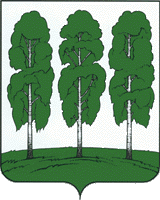 ГЛАВА БЕРЕЗОВСКОГО РАЙОНАХАНТЫ-МАНСИЙСКОГО АВТОНОМНОГО ОКРУГА – ЮГРЫПОСТАНОВЛЕНИЕот  23.03.2021											 № 11пгт. БерезовоО Совете представителейкоренных малочисленных народов Северапри главе Березовского района и признанииутратившими силу некоторых муниципальныхправовых актов главы Березовского районаВ соответствии с Федеральными законами от 06.10.2003 № 131-ФЗ «Об общих принципах организации местного самоуправления в Российской Федерации», от 30.04.1999 № 82-ФЗ «О гарантиях прав коренных малочисленных народов Российской Федерации», постановлением Правительства Ханты-Мансийского автономного округа – Югры от 16.05.2016 № 149-п «О Совете представителей коренных малочисленных народов Севера Ханты-Мансийского автономного округа – Югры при Правительстве Ханты-Мансийского автономного округа – Югры», уставом Березовского района в целях обеспечения прав и защиты законных интересов коренных малочисленных народов Севера Березовского района:Утвердить:1.1.	Положение о Совете представителей коренных малочисленных народов Севера при главе Березовского района согласно приложению 1 к настоящему постановлению.Состав Совета представителей коренных малочисленных народов Севера при главе Березовского района согласно приложению 2 к настоящему постановлению.Признать утратившими силу постановления главы Березовского района:– от 26.01.2017 № 1 «Об общественном Совете представителей коренных малочисленных народов Севера при главе Березовского района»;– от 11.04.2017 № 17 «О внесении изменений в постановление главы Березовского района от 26 января 2017 года № 1 «Об общественном Совете представителей коренных малочисленных народов Севера при главе Березовского района»;– от 11.04.2017 № 18 «О составе Совета представителей коренных малочисленных народов Севера при главе Березовского района»;– от 16.07.2018 № 39 «О внесении изменений в приложение постановления главы Березовского района от 26 января 2017 года № 1 «Об общественном Совете представителей коренных малочисленных народов Севера при главе Березовского района»;– от 07.09.2018 № 48 «О внесении изменений в постановление главы Березовского района от 11 апреля 2017 года № 18 «О составе Совета представителей коренных малочисленных народов Севера при главе Березовского района»;– от 08.09.2017 № 50 «О внесении изменений в постановление главы Березовского района от 11 апреля 2017 года № 18 «О составе Совета представителей коренных малочисленных народов Севера при главе Березовского района»;– от 08.11.2019 № 52 «О внесении изменений в постановление главы Березовского района от 11 апреля 2017 года № 18 «О составе Совета представителей коренных малочисленных народов Севера при главе Березовского района».Разместить настоящее постановление на официальном веб-сайте органов местного самоуправления Березовского района.Настоящее постановление вступает в силу после его подписания.Контроль за исполнением настоящего постановления оставляю за собой.И.о. главы района								         С.Ю. БилашПриложение 1к постановлению главы Берёзовского районаот 23.03.2021 № 11Положениео Совете представителейкоренных малочисленных народов Северапри главе Берёзовского района(далее – Положение)Общие положенияСовет представителей коренных малочисленных народов Севера при главе Березовского района (далее – Совет) является совещательным и консультативным органом, содействующим в решении важных для коренного населения вопросов культурного, экономического и социального характера, осуществляющий свою деятельность в интересах коренных малочисленных народов Севера в Березовском районе.В своей деятельности Совет руководствуется Конституцией Российской Федерации, действующим законодательством Российской Федерации и Ханты-Мансийского автономного округа – Югры, уставом Березовского района, а также настоящим Положением.Совет формируется на основе добровольного участия представителей из числа коренных малочисленных народов Севера Березовского района и работников администрации Березовского района.Задачи СоветаСовместная работа граждан из числа коренных малочисленных народов Севера и органов местного самоуправления Березовского района по решению вопросов социального, экономического и культурного развития района.Принятие решений по вопросам реализации государственной политике в сфере культуры, защиты и сохранению исконной среды обитания, традиционного образа жизни, хозяйствования и промыслов коренных малочисленных народов Севера.Оказание консультативной помощи по вопросам реализации государственной политики в сфере культуры, защиты и сохранению исконной среды обитания, традиционного образа жизни, хозяйствования и промыслов гражданам из числа коренных малочисленных народов Севера, общинам и некоммерческим организациям коренных малочисленных народов Севера Берёзовского района.Функции СоветаУчастие в подготовке проектов нормативных правовых актов Березовского района по вопросам реализации прав и законных интересов коренных малочисленных народов Севера, разработка и внесение предложений по совершенствованию законодательства Ханты-Мансийского автономного округа – Югры в органы государственной власти Ханты-Мансийского автономного округа – Югры.Участие в рассмотрении предложений по вопросам планирования экономического, социального и культурного развития, поступивших в орган местного самоуправления.Взаимодействие с общинами, некоммерческими организациями коренных малочисленных народов Севера Березовского района.Подготовка предложений по реализации мероприятий государственных программ Ханты-Мансийского автономного округа – Югры, направленных на социально-экономическую поддержку коренных малочисленных народов Севера.Участие в организации и проведении культурно-массовых мероприятий, направленных на самобытное социально-экономическое и культурное развитие коренных малочисленных народов Севера.Подготовка и направление информации в уполномоченные исполнительные органы государственной власти Ханты-Мансийского автономного округа – Югры о фактах нарушения законодательства о гарантиях прав и государственной поддержки коренных малочисленных народов Севера.Взаимодействие с Думой Березовского района по проблемам сохранения исконной среды обитания, традиционного образа жизни, языка и культуры коренных малочисленных народов Севера Березовского района.Порядок формирования Совета4.1.	Председатель Совета: формирует и утверждает состав Совета.4.2.	В состав Совета входят:председатель Совета;заместитель председателя Совета;секретарь Совета;граждане из числа коренных малочисленных народов Севера по представлению сельских (городских) поселений Березовского района из расчета:городское поселение Березово – 2 представителя;городское поселение Игрим – 2 представителя;сельское поселение Саранпауль – 1 представитель;сельское поселение Хулимсунт – 1 представитель;сельское поселение Светлый – 1 представитель;представители некоммерческих организаций коренных малочисленных народов Севера, общин коренных малочисленных народов Севера Березовского района, зарегистрированных и осуществляющих деятельность на территории района, общественные организации коренных малочисленных народов Севера Березовского района;представители органов местного самоуправления Березовского района.4.3.	По решению Совета полномочия отдельных его членов могут быть прекращены на основании:заявления члена Совета о добровольном выходе из его Состава;систематического не участия (более трех раз) без уважительной причины в заседаниях Совета (за исключением периодов временной нетрудоспособности, отпуска, командировки, ведения традиционного образа жизни субъектами права традиционного природопользования);предложений, внесенных членами Совета, объединениями, организациями;иных законных основаниях.Организация деятельности Совета5.1.	Основной формой деятельности Совета является заседание. Заседания Совета проводятся по мере необходимости, но не реже одного раза в полугодие. Заседание считается правомочным, если на нем присутствует более половины членов Совета. По решению председателя заседание Совета может быть проведено в заочной форме.5.2.	Организационное обеспечение деятельности Совета осуществляет отдел по вопросам малочисленных народов Севера, природопользованию, сельскому хозяйству и экологии администрации Березовского района.5.3.	Председатель Совета:осуществляет руководство деятельностью Совета;утверждает план работы Совета на год;утверждает повестку дня заседания Совета;при необходимости приглашает для участия в заседаниях Совета граждан, представителей организаций, органов государственной власти и местного самоуправления;распределяет обязанности между членами Совета;подписывает от имени Совета протоколы, отчеты, аналитические доклады и иные документы;в рамках деятельности Совета, возложенных на него целей и задач, дает поручения членам Совета;представляет Совет во взаимоотношениях с органами государственной власти, а также иными организациями и учреждениями;осуществляет контроль исполнения решений Совета;имеет право решающего голоса на голосовании при принятии решений;осуществляет иные функции, необходимые для обеспечения деятельности Совета.5.4.	Заместитель председателя Совета:выполняет поручения председателя и Совета;готовит предложения по основным направлениям деятельности Совета;обеспечивают выполнение решений Совета;в отсутствие председателя Совета исполняет его функции.5.5.	Секретарь Совета:выполняет работу по организации заседаний Совета, включая подготовку повесток и проектов протоколов заседаний;готовит протоколы заседаний Совета и их отправку членам Совета и иным заинтересованным органам и учреждениям;осуществляет другие функции, связанные с организацией деятельности Совета.5.6.	Члены Совета:работа членов осуществляется на добровольной безвозмездной основе;участвуют в заседаниях Совета и голосуют по обсуждаемым вопросам;участвуют в обсуждении вопросов или представляют свое мнение по рассматриваемым вопросам в письменном виде в случае невозможности личного участия в заседаниях Совета;вносят предложения в план работы Совета на год, в повестку и в проект протокола заседания Совета;получают устную и письменную информацию о деятельности Совета, в том числе о ходе выполнения его решений;реализовывают иные полномочия, связанные с реализацией функций Совета;могут выйти из состава на основании письменного заявления.5.7.	Для организации текущей работы в составе Совета могут формироваться комиссии (рабочие группы) по основным направлениям деятельности.5.8.	Деятельность Совета осуществляется на основе плана работы на текущий год, утвержденного председателем Совета.5.9.	Решения Совета принимаются большинством голосов присутствующих на заседании членов Совета. Решения оформляются протоколом, который подписывают председатель Совета или его заместитель и секретарь. Решения Совета носят рекомендательный характер.Приложение 2к постановлению главы Березовского районаот 23.03.2021 № 11СоставСовета представителейкоренных малочисленных народов Северапри главе Березовского района(далее – Совет)Глава Березовского района, председатель СоветаЗаместитель главы Березовского района, курирующий отдел по вопросам малочисленных народов Севера, природопользованию, сельскому хозяйству и экологии администрации Березовского района, заместитель председателя СоветаЗаведующий отделом по вопросам малочисленных народов Севера, природопользованию, сельскому хозяйству и экологии администрации Березовского района, секретарь СоветаПредседатель БРООО «Спасение Югры» (по согласованию)Председатель Совета старейшин БРООО «Спасение Югры» (по согласованию)Представители г.п.Игрим (по согласованию)Представитель с.п. Светлый (по согласованию)Представитель с.п. Хулимсунт (по согласованию)Представитель с.п. Саранпауль (по согласованию)